virginia poverty law center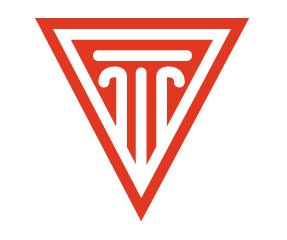 700 EAST MAIN STREET, SUITE 1410 • RICHMOND, VA 23219(804) 782-9430 • FAX (804) 649-0974www.vplc.orgThe ACA Medicaid Expansion in VirginiaThe Supreme Court’s decision protects a state from losing all its Medicaid federal matching dollars for its current Medicaid program if it fails to implement the ACA Medicaid expansion.  This essentially gives states the choice whether or not to adopt the expansion, which would offer coverage to people with income below 133% of the Federal Poverty Line (FPL).  While there are now many new questions about the expansion that will need to be resolved by federal regulation and policy –There is NO DOUBT that the expansion is absolutely critical for Virginia.Virginia’s Medicaid program, despite its costs, does not rank well when compared to other states.  Our eligibility level for low income parents is among the worst in the country – covering only those parents whose income is under 30% of the poverty line.  That translates into an annual income of under $10,000 for a family of four!  And Virginia has no public insurance program for “childless” adults (who aren’t pregnant, disabled, elderly, or suffering from breast/cervical cancer).  This means that a totally impoverished individual cannot get Medicaid in Virginia.  The ACA Medicaid expansion changes all this by establishing a new national income eligibility level at 133% FPL. The new eligibility level will be about $15,000/year for an individual; $31,000/year for a family of 4.  About 425,000 uninsured people in Virginia are expected to qualify.  This will have a huge impact – offering coverage for almost ½ of Virginia’s one million uninsured.       The Medicaid expansion is also an enormous benefit for the economy of Virginia. The ACA calls for 100% federal funding for the first three years, and then federal funding is reduced to no less than 90% of the cost.  The projected cost to Virginia is dwarfed by the billions of federal dollars which will come into the state – to support the healthcare industry, jobs and Virginia’s overall economy.    A  Kaiser Family Foundation report from 2010 estimates $9 to $11 billion in federal dollars for Virginia over a 5 year period.*  DMAS has estimated over $20 billion in a ten year period.  Especially for states like Virginia that have historically had extremely low eligibility levels, the expansion and its funding will provide enormous benefits to Virginia’s citizens and its economy.  This is an opportunity that is too good to pass up.  Jill Hanken, Staff Attorney, jill@vplc.org* http://www.kff.org/healthreform/upload/Medicaid-Coverage-and-Spending-in-Health-Reform-National-and-State-By-State-Results-for-Adults-at-or-Below-133-FPL.pdf